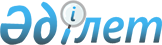 "Облыстық бюджет қаржылары есебінен төлемдерді қолма-қол ақшасыз және қолма-қол түрде ақшалай түрде жүзеге асырудың тәртібі туралы" Жамбыл облыстық әкімиятының 2004 жылғы 8 маусымдағы №148 қаулысының күші жойылды деп тану туралыЖамбыл облысы әкімдігінің 2015 жылғы 25 қыркүйектегі № 238 қаулысы       РҚАО-ның ескертпесі.

       Құжаттың мәтінінде түпнұсқаның пунктуациясы мен орфографиясы сақталған.

       "Қазақстан Республикасындағы жергілікті мемлекеттік басқару және өзін-өзі басқару туралы" Қазақстан Республикасының 2001 жылғы 23 қаңтардағы Заңына, "Нормативтiк құқықтық актiлер туралы" Қазақстан Республикасының 1998 жылғы 24 наурыздағы Заңына сәйкес Жамбыл облысының әкімдігі ҚАУЛЫ ЕТЕДІ:

      1.  "Облыстық бюджет қаржылары есебінен төлемдерді қолма-қол ақшасыз және қолма-қол ақшалай түрде жүзеге асырудың тәртібі туралы" Жамбыл облысы әкімиятының 2004 жылғы 8 маусымдағы №148 қаулысының (Нормативтік құқықтық актілердің мемлекеттік тіркеу тізілімінде № 1408 болып тіркелген, 2004 жылдың 3 тамызында "Ақ жол" газетінде жарияланған) күші жойылды деп танылсын.

      2.  "Жамбыл облысы әкімдігінің қаржы басқармасы" коммуналдық мемлекеттік мекемесі заңнамада белгіленген тәртіппен және мерзімдерде осы қаулының 1-тармағында көрсетілген нормативтiк құқықтық актінің күшi жойылды деп танылғаны жөнінде әдiлет органдарына және ресми жариялау көздеріне хабарлауды қамтамасыз етсін.

      3.  Осы қаулының орындалуын бақылау облыс әкімінің бірінші орынбасары Б.Орынбековке жүктелсін.


					© 2012. Қазақстан Республикасы Әділет министрлігінің «Қазақстан Республикасының Заңнама және құқықтық ақпарат институты» ШЖҚ РМК
				
      Облыс әкімі

К. Көкрекбаев
